Протоколрассмотрения заявок на участие в открытом аукционепо продаже  права на заключение договора аренды земельных участкови признания аукциона не состоявшимсяг. Севск                                                                                                                                       28.05.2019 г. 1. Организатор аукциона по продаже  права на заключение договора аренды земельных участков, государственная собственность на которые не разграничена: Администрация Севского муниципального района в  лице комитета по управлению  муниципальным имуществом.Местонахождение и почтовый адрес продавца: 242440. Брянская область, г. Севск, ул. Розы Люксембург, 50.Контактный телефон: 8 (48356) 9-75-51/ факс 9-14-33.2. Ответственный за проведение аукциона: комитет по управлению муниципальным имуществом администрации Севского муниципального района.3. На заседании аукционной комиссии о признании претендентов участниками аукциона присутствуют 6 членов комиссии: Председатель комиссии: Большунов Михаил Владимирович – заместитель главы администрации Севского муниципального района;Секретарь комиссии: Реброва  Ольга Юрьевна – старший инспектор комитета по управлению муниципальным имуществомЧлены комиссии:Мерзлякова Тамара Федоровна – заместитель главы администрации Севского муниципального района;Гармаш Татьяна Васильевна - начальник отдела муниципальной службы, юридической и кадровой работы  администрации  Севского муниципального района;Кузина Елена Валентиновна -  начальник отдела экономики, торговли, бытовых услуг и муниципального контроля;Екимов Александр Михайлович – начальник отдела архитектуры и строительства.4. Информационное сообщение о проведении аукциона открытого по составу участников и форме подаче предложений по цене было опубликовано в информационном бюллетене по официальному опубликованию (обнародованию) правовых актов администрации Севского муниципального района Брянской области  от 29.04.2019 г. № 374 и размещено на официальном интернет-сайте Российской Федерации www.torgi.gov.ru., и сайте администрации Севского муниципального района.5. Наименование и характеристика, выставленных  на аукцион земельных участков, государственная собственность на которые не разграничена:6. Процедура рассмотрения заявок на участие в аукционе проводилась аукционной комиссией в период с 10 часов 15 минут до 10 часов 30 минут 28.05.2019 года по адресу: Брянская область, Севский район, г. Севск, ул. Розы Люксембург, 50, кабинет председателя аукционной комиссии.7. До окончания, указанного в информационном сообщении о проведении аукциона по продаже права на заключение договора аренды земельных участков срока подачи заявок на участие в аукционе - до 16 час. 00 мин. 27.05.2019 г. – поступило по одной заявке по каждому лоту на бумажных носителях, что зафиксировано в журнале регистрации поступления заявок на участие в аукционе. 8. Сведения о претендентах, подавших заявки на участие в аукционе:9. До окончания указанного в извещении о проведении аукциона срока, заявки на участие в аукционе не отзывались. 10 Претендентов, которым было отказано в допуске к участию в аукционе, нет.11. Аукционная комиссия, рассмотрев поданные заявки на участие в аукционе, приняла решение:- заявки, подданные по лотам №1, №2, №3 соответствуют  требованиям, установленным в документации об аукционе;- аукцион по продаже права на заключение договора аренды земельных участков, государственная собственность на которые не разграничена, по лотам №1, №2, №3 (подано по одной заявке) в соответствии с пунктом 14 статьи 39.12 Земельного кодекса РФ признать не состоявшимся.Голосовали «за» - единогласно.12. Комитету по управлению муниципальным имуществом в соответствии с п.14 ст. 39.12 Земельного кодекса РФ заключить договора аренды земельных участков с единственными заявителями:- по лоту № 1 – Большуновым Виталием Ивановичем по начальной цене предмета аукциона 4899 (четыре тысячи восемьсот девяносто девять) рублей 25 копеек;- по лоту № 2 -  Юрченко Андреем Николаевичем по начальной цене предмета аукциона 11584 (одиннадцать тысяч пятьсот восемьдесят четыре) рубля 50 копеек;- по лоту № 3 -  Протасовым Игорем Владимировичем по начальной цене предмета аукциона 4 740 (четыре тысячи семьсот сорок) рублей 00 копеек;13. Протокол рассмотрения заявок на участие в аукционе и признания аукциона не состоявшимся подлежит размещению на официальном Интернет-сайте Российской Федерации www.torgi. gov. ru. , сайте администрации Севского муниципального района. 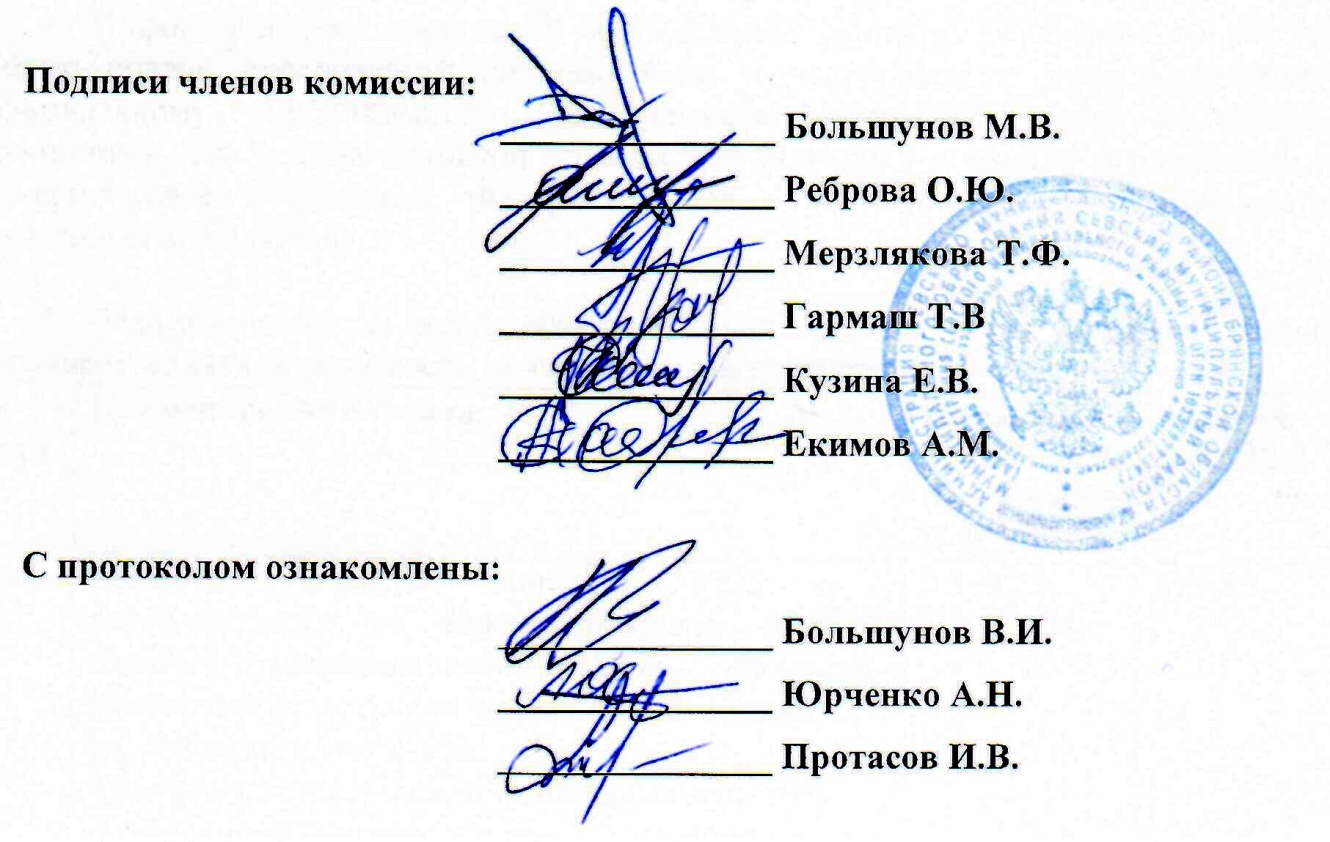 №лотаНаименование объектаНачальная цена, руб. (без учета НДС)Задаток,руб., 20%Шаг аукциона, руб.,3%Лот №1Земельный участок площадью 3825 кв.м,  расположенный по адресу: Брянская область, Севский муниципальный район, Подлесно-Новосельское сельское поселение, с. Подывотье, ул. Лубянка, участок 29а.Категория земель - земли населенных пунктов.Разрешенное использование: индивидуальные жилые дома (коттеджи) с приусадебными участками.Кадастровый номер участка 32:22:0100107:28Ограничения прав на земельный участок нет.4 899,25979,85146,97Лот №2Земельный участок площадью 5000 кв.м,  расположенный по адресу: Брянская область, Севский муниципальный район, Подлесно-Новосельское сельское поселение, с. Первомайское, ул. Центральная, участок 7б.Категория земель - земли населенных пунктов.Разрешенное использование: индивидуальные жилые дома (коттеджи) с приусадебными участками.Кадастровый номер участка 32:22:0000000:1009Ограничения прав на земельный участок нет.11 584,502 316,90347,53Лот №3Земельный участок площадью 1500 кв.м,  расположенный по адресу: Брянская область, Севский муниципальный район, Пушкинское сельское поселение,1000 м западнее автодороги М-3 «Украина», 1500 восточнее н.п. Кудеяр.Категория земель - земли промышленности, энергетики, транспорта, связи, радиовещания, телевидения, информатики, земли для обеспечения космической деятельности, земли обороны, безопасности и иного специального назначения.Разрешенное использование: для размещения объекта коммунального хозяйства (инженерно-технического обеспечения).Кадастровый номер участка 32:22:0260103:457Ограничения прав на земельный участок нет.4 740,0948,0142,20№ лота Наименование (для юрид. лица), Ф.И.О. ( для физ. лица)претендентаМесто нахождения (для юрид. лица)место жительства(для физ. лица)Реквизиты (для юрид. лица)паспортные данные(для физ. лица)Регистр. номер,дата и время поступления заявки1Большунов Виталий ИвановичБрянская область, Севский район, с. Подывотье, ул. Лубянка, д. 29Паспорт 15 12 № 007631, выдан ТП УФМС России по  Брянской области в гор. Севск 14.06.2012 г.01-19-203220.05.2019 года,15 часов 20 минут2Юрченко Андрей НиколаевичБрянская область, Севский район, с. Первомайское, ул. Молодежная, д. 7Паспорт 15 13 № 098967, выдан ТП УФМС России по Брянской области  в г. Севск 11.11.2013 г.01-19-2120,27.05.2019 года, 10 часов 15 минут3Протасов ИгорьВладимировичБрянская область, г. Севск, ул. Плеханова, д. 14,кв. 1Паспорт 15 19 № 823544, выдан ТП УФМС России по Брянской области  в Севском районе 09.02.2010 г.01-19-2117,27.05.2019 года, 09 часов 30 минут